                                                                                                                                MČ Praha – Březiněves 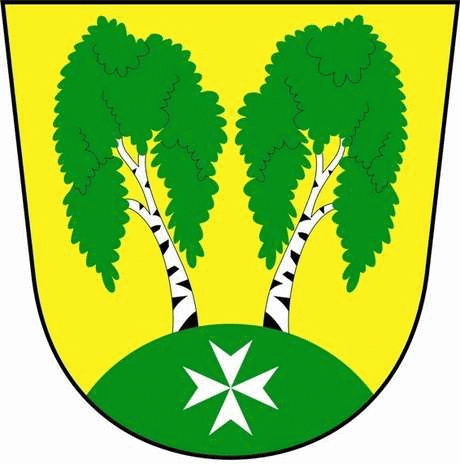 U Parku 140/3, 182 00 Praha 8Městská část Praha – Březiněves Zastupitelstvo městské části
Přehled přijatých usnesení na zasedání zastupitelstvadne 28.03.2018Usnesení č. 1.45/18ZMČ Praha – Březiněves projednalo a schválilo záměr pronajmout na sezóny – léto 2018 (od 1.6.2018 do 15.9.2018), léto 2019 (od 1.6.2019 do 15.9.2019), léto 2020 (od 1.6.2020 do 15.9.2020) části pozemků, parc. č. 20/1 a 20/2, zapsaných na LV 321, k.ú. Březiněves u Katastrálního úřadu pro hl. m. Prahu, a příslušenství pozemků – skladovací buňky (kiosku) ve sportovně-rekreačním areálu, předem známému zájemci: SAHAMA s.r.o., se se sídlem: Líbeznice, Mělnická 515, zastoupená jednatelem Karlem Vrtiškou, IČ: 272130048, která mj. zajistí na vlastní náklady mobilní stánek pro přípravu a prodej občerstvení splňující platné normy.Jedná se o pronájem části pozemků parc. č. 20/1 ostatní plocha o výměře 15 m2, parc. č.  20/2 ostatní plocha o výměře 50 m2 a dále příslušenství pozemků, jímž je skladovací buňka (kiosek), vedená v inventarizačním soupisu majetku pronajímatele pod ev. č. MU97/00. Výše nájemného, bez plateb za energie a média, je pro uvedené účely stanovena na sezónu 2018 (od 1.6.2018 do 15.9.2018), na sezónu 2019 ((od 1.6.2019 do 15.9.2019), na sezónu 2020 (od 1.6.2020 do 15.9.2020) ve výši 60.000,-Kč vč. DPH za každou jednotlivou sezónu. Úhrada nájemného proběhne každý rok ve dvou splátkách, 50 % z celkové částky k 15.7.2018 a 50 % z celkové částky k 15.8.2018, 50 % z celkové částky k 15.7.2019 a 50 % z celkové částky k 15.8.2019 a 50 % z celkové částky k 15.7.2020 a 50 % z celkové částky k 15.8.2020, vždy na základě daňového dokladu vystaveného pronajímatelem.Spolu s nájemným za prostor sloužící k podnikání je nájemce povinen platit pronajímateli měsíční paušální částky za elektrickou energii ve výši 4.000,-Kč, vč. DPH a paušální částku měsíčně za vodné a stočné ve výši 1000,-Kč, vč. DPH. Součástí tohoto záměru je návrh smlouvy o nájmu prostor sloužících k podnikání. Ke dni podpisu smlouvy je nájemce povinen složit vratnou kauci ve výši 10.000,-Kč.Zastupitelé pověřují starostu k podepsání smlouvy.Zodpovídá: starosta Ing. Jiří Haramul.						Usnesení č. 2.45/18ZMČ Praha – Březiněves projednalo a schválilo Darovací smlouvu mezi MČ Praha – Březiněves a SH ČMS – Sbor dobrovolných hasičů Praha – Březiněves, U Parku 140/3, Praha 8 ve výši 400.000,-Kč za účelem realizace projektu: „Druhý ročník celodenního rodinného festivalu BřeziněFest“, který se uskuteční v sobotu dne 15. 9. 2018. Zastupitelstvo pověřuje starostu k podepsání smlouvy.  Zodpovídá: zastupitel Mgr. Martin Převrátil.			  		Usnesení č. 3.45/18ZMČ Praha – Březiněves projednalo a schválilo jmenování paní Ing. Lenky Králíkové Jaškové, bydlištěm Vzdálená 139/36, Praha-Březiněves, 182 00, do funkce šéfredaktorky čtvrtletníku Březiněveský zpravodaj.Zodpovídá: zastupitel Mgr. Martin Převrátil.Usnesení č. 4.45/18ZMČ Praha – Březiněves nesouhlasí se stavbou „Novostavba altánu a oplocení na č. parc. 426/1, k. ú. Březiněves“ s odkazem na usnesení č. 4.36/17 ze dne 19.7.2017.Zodpovídá: předseda stavební komise Ing. Vladimír Jisl. 				Usnesení č. 5.45/18ZMČ Praha – Březiněves projednalo a schválilo úpravy rozpočtu za 3/2018, dle předloženého znění.Zodpovídá: předseda finančního výboru Ing. Jan Vocel. Usnesení č. 6.45/18ZMČ Praha – Březiněves projednalo a schválilo Zvýšení rozpočtu na rok 2018 – VHP a loterie – poskytnutí finančních prostředků MČ hl. m. Prahy z obdrženého odvodu z výherních hracích přístrojů a jiných technických herních zařízení za období 1. 10. 2017 – 31. 12. 2017, schválené usnesením č. 35/14 Zastupitelstva hl. m. Prahy ze dne 22.3.2018. Pro naši městskou část se jedná o finanční částku ve výši 69.000,-Kč určenou na podporu činností nestátních neziskových organizací působících na území MČ hl. m. Prahy, které zajišťují dlouhodobě organizovanou sportovní výchovu mládeže registrované v jednotlivých nestátních neziskových organizacích, dále na sport, kulturu, školství zdravotnictví a sociální oblast. Zodpovídá: předseda finančního výboru Ing. Jan Vocel. 				Usnesení č. 7.45/18ZMČ Praha – Březiněves projednalo a schválilo Úpravu rozpočtu na rok 2018 – ponechání nevyčerpaných účelových prostředků, které byly městským částem hl. m. Prahy poskytnuty z rozpočtu hl. m. Prahy v roce 2017, (případně v předchozích letech) k čerpání v roce 2018, schválenou usnesením č. 35/16 Zastupitelstva hl. m. Prahy ze dne 22.3.2018. Pro naši městskou část se jedná o částku v celkové výši 71.531.261,24 Kč.Jedná se o finanční prostředky na akce:Čistírna vody pro rekreační rybník					141.705,24 KčDostavba MŠ							147.762,00 KčZasíťování pozemku 427/251, vybudování komunikací	         18.741.600,00 KčRevitalizace zeleně					           1.970.718,	00 KčVýstavba technického zázemí tenisových kurtů		           4.504.876,00 KčVybudování fitparku						600.000,00 KčRekonstr. oplocení tenisových kurtů a nákup vřetenové sekačky	424.600,00 KčZŠ Praha – Březiněves – PD				           5.000.000,00 KčVýkup objektu č. p. 14					         40.000.000,00 Kč	Zodpovídá: starosta Ing. Jiří Haramul. 						Usnesení č. 8.45/18ZMČ Praha – Březiněves projednalo a schválilo Zvýšení rozpočtu na rok 2018 – poskytnutí účelových investičních a neinvestičních dotací z rezervy pro MČ HMP z rozpočtu hl. m. na rok 2018, schválené usnesením č. 35/17 Zastupitelstva hl. m. Prahy ze dne 22.3.2018. Pro naši městskou část byla schválena částka ve výši 6.000.000,- Kč na akci: Zasíťování pozemku 427/251, vybudování komunikací.  Zodpovídá: starosta Ing. Jiří Haramul. 						Usnesení č. 9.45/18ZMČ Praha – Březiněves projednalo a schválilo podání žádosti na MHMP o investiční dotaci z Fondu rozvoje dostupného bydlení ve výši 39 MIO na akci: Centrum sociálních služeb Březiněves, příspěvková organizace – stavební úpravy. Jedná se o rekonstrukci 3 stávajících objektů, které by měly zajišťovat sociální bydlení, terénní a pečovatelské služby, lékařskou péči a komunitní centrum.Zodpovídá: starosta Ing. Jiří Haramul.						Usnesení č. 10.45/18 ZMČ Praha – Březiněves projednalo a schválilo cenovou nabídku společnosti Pekass, a.s., Přátelství 987, Praha 10 – Uhříněves ve výši 108.900,-Kč vč. DPH  na nákup hydraulického sklopného jednonápravového návěsu OM RAVENNA model RT 220 – jako příslušenství k již zakoupenému multifunkčnímu stroji určeného na údržbu sportovišť, chodníků a komunikací. Zastupitelstvo pověřuje starostu k podepsání kupní smlouvy.	
Zodpovídá: starosta Ing. Jiří Haramul. Usnesení č. 11.45/18ZMČ Praha – Březiněves projednalo a schválilo jmenování nového člena Stavební komise MČ Praha – Březiněves, pana Josefa Korinta, k 1. 4. 2018.Zodpovídá: předseda stavební komise Ing. Vladimír Jisl. 										                                                            Zdeněk Korint        			      	              Ing. Jiří Haramul           1. zástupce starosty MČ Praha - Březiněves                              starosta MČ Praha – Březiněves